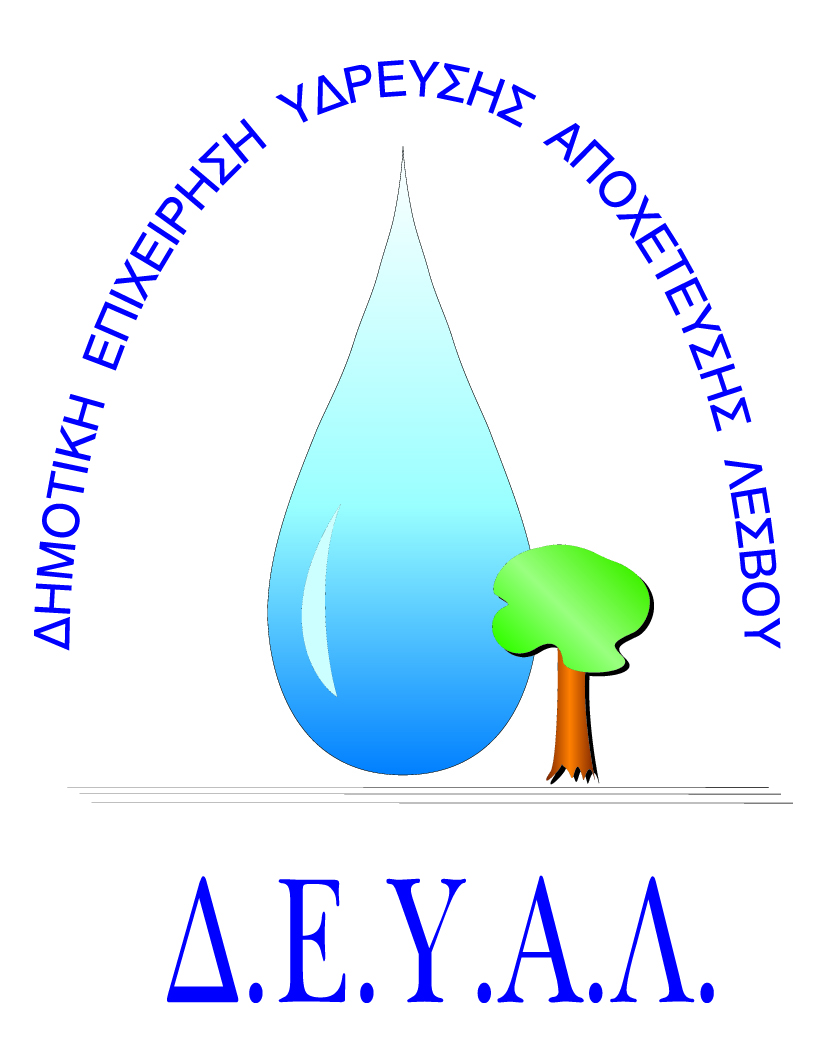 ΔΗΜΟΤΙΚΗ ΕΠΙΧΕΙΡΗΣΗ             ΥΔΡΕΥΣΗΣ ΑΠΟΧΕΤΕΥΣΗΣ                ΛΕΣΒΟΥTΜΗΜΑ ΠΡΟΜΗΘΕΙΩΝ                                                                   Μυτιλήνη 16/ 4/ 2018Αρμόδιος: Πολυχρόνης Γιάννης					Αρ. πρωτ.4199Τηλ. &Fax: 2251041966Email:promithion@deyamyt.gr			ΠΡΟΣΚΛΗΣΗ ΕΚΔΗΛΩΣΗΣ ΕΝΔΙΑΦΕΡΟΝΤΟΣ ΠΡΟΜΗΘΕΙΑΣΘΕΜΑ: Προμήθεια συστήματος αυτοματισμού για τις ανάγκες της γεώτρησης ΄΄Δρωμα¨¨ της Δ.Κ.Σκόπελου της Δ.Ε.Γέρας.ΠΛΗΡ:ΜΑΝΔΑΜΑΔΙΩΤΗΣ ΜΙΧΑΛΗΣ ΤΗΛ.ΕΠΙΚ.2251024444Λήξη Προθεσμίας υποβολής προσφορών:Παρασκευή 20-4-2018 και ώρα 14:00Χρόνος Αποσφράγισης προσφορών	:Δευτέρα 23-4-2018 και ώρα 12:30Χρόνος Παράδοσης				: Δέκα (10) ημέρες μετά την ανάθεση της προμήθειας  Όροι Πληρωμής				: Εξήντα (60) ημέρες μετά την παραλαβήΤόπος Παράδοσης	 : Εγκαταστάσεις Καρά Τεπές Τρόπος υποβολής προσφοράς (έντυπο 1 και 2):  1) Fax(2251041966) ή 2) email (promithion@deyamyt.gr) ή 3) σε σφραγισμένο φάκελο στα γραφεία της ΔΕΥΑΛ (Ελ.Βενιζέλου 13 – 17, 1ος όροφος) 
                                                                                                             ΓΙΑ ΤΗ ΔΕΥΑΛΑ/ΑΤΕΧΝΙΚΗ ΠΕΡΙΓΡΑΦΗ/ΠΡΟΔΙΑΓΡΑΦEΣΠΟΣΟΤΗΤΑ1UPS LINE INTERACTIVE 650VA ΜΕ AVR ΚΑΙ ΕΞΟΔΟΥΣ 2Χ SCHUKO12ΣΥΣΤΗΜΑ ΕΠΙΚΟΙΝΩΝΙΑΣ-ΤΗΛΕΧΕΙΡΙΣΜΟΥ ΑΝΤΛΙΑΣ ΑΠΟ ΔΕΞΑΜΕΝΗ PT620 LINE POWER ΕΜΒΕΛΕΙΑΣ 15ΚΜ ΤΗΣ POWER ELECTRONICS ΠΛΗΡΕΣ1